UNIVERSIDADE FEDERAL DE PERNAMBUCO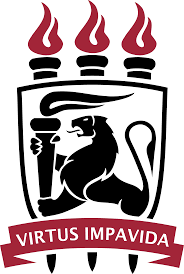 PRÓ-REITORIA DE GRADUAÇÃOTABELA DO CORPO DOCENTECurso: [Nome do Curso]Vinculação: [Departamento[Núcleo] / Centro / Pró-Reitoria]OBS.:¹ Informar a Área de Conhecimento ao qual o Docente prestou o Concurso;² Informar o último título conferido do docente. Ex.: Especialista, Mestre, Doutor;³ Informar o Curso de Graduação ao qual o docente é formado;⁴ Informar qual o Regime de Trabalho do Docente na UFPE. Ex.: 20 h, 40 h ou DE;⁵ Informar qual o Vínculo Empregatício do Docente na UFPE. Ex.: Estatutário, Contratado, Horista.NOMECPFÁREA DO CONHECIMENTO¹TITULAÇÃO²QUALIFICAÇÃO PROFISSIONAL³REGIME DE TRABALHO⁴VÍNCULO EMPREGATÍCIO⁵